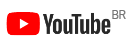 Digite: Aylson Valeci Dalferth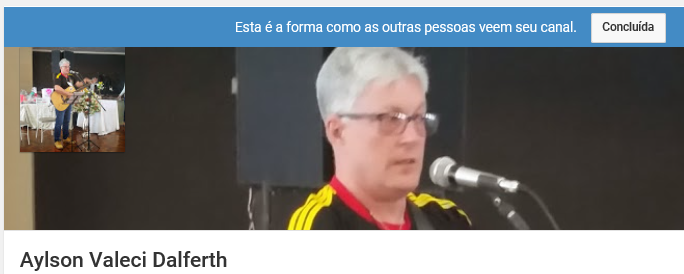 Estes vídeos têm todo material explicativo sobre a matéria de Música.Mande o seu vídeo, tocando flauta ou cantando tocando algum outro instrumento, ou fazendo outras atividades musicais…vou ficar muito feliz e vai ser uma forma do Professor matar a saudade de vocês.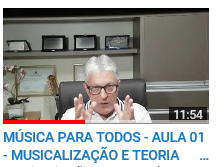 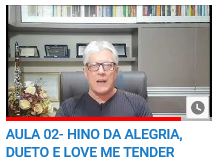 Os alunos poderão gravar vídeo das músicas estudadas, é muito importante os pais estimularem os filhos a treinar as Músicas já estudadas é uma forma legal de ocupar o tempo e fazer com o Dia fique mais prazeroso     45-9.9941-4546 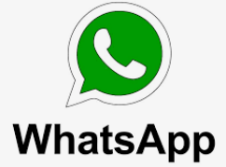 E Receba muitos: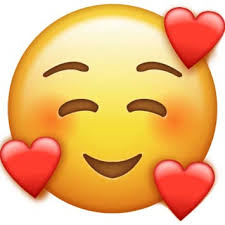 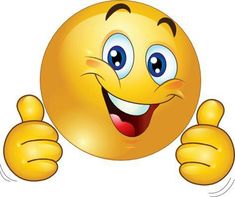 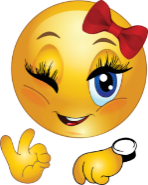 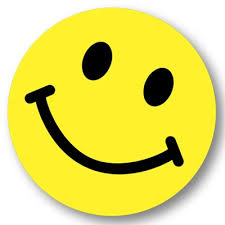 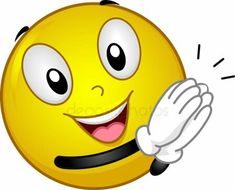 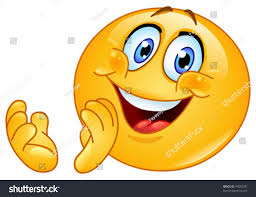 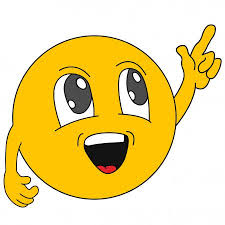 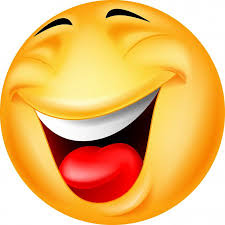 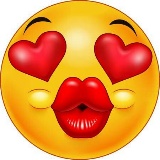 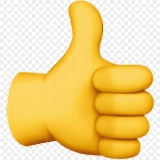 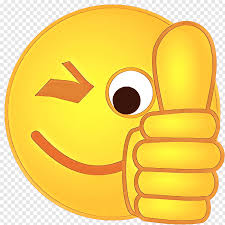 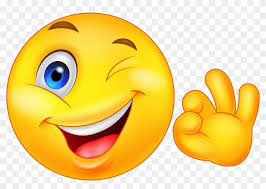 